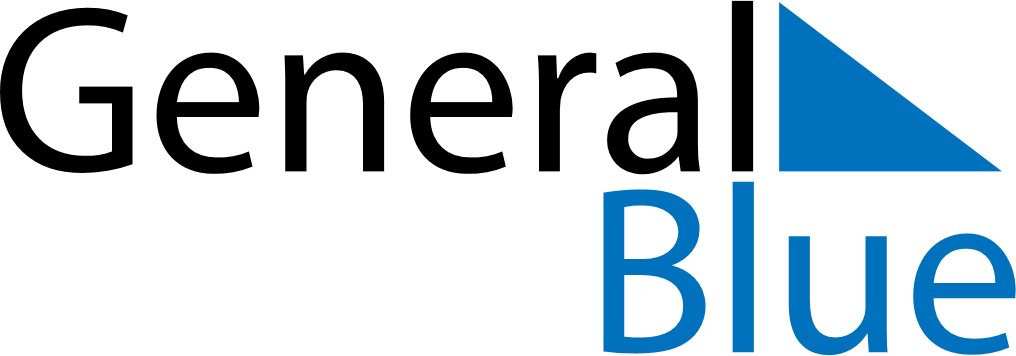 October 2024October 2024October 2024October 2024October 2024October 2024Oprtalj, Istria, CroatiaOprtalj, Istria, CroatiaOprtalj, Istria, CroatiaOprtalj, Istria, CroatiaOprtalj, Istria, CroatiaOprtalj, Istria, CroatiaSunday Monday Tuesday Wednesday Thursday Friday Saturday 1 2 3 4 5 Sunrise: 7:02 AM Sunset: 6:45 PM Daylight: 11 hours and 42 minutes. Sunrise: 7:04 AM Sunset: 6:43 PM Daylight: 11 hours and 39 minutes. Sunrise: 7:05 AM Sunset: 6:41 PM Daylight: 11 hours and 36 minutes. Sunrise: 7:06 AM Sunset: 6:40 PM Daylight: 11 hours and 33 minutes. Sunrise: 7:08 AM Sunset: 6:38 PM Daylight: 11 hours and 30 minutes. 6 7 8 9 10 11 12 Sunrise: 7:09 AM Sunset: 6:36 PM Daylight: 11 hours and 27 minutes. Sunrise: 7:10 AM Sunset: 6:34 PM Daylight: 11 hours and 23 minutes. Sunrise: 7:11 AM Sunset: 6:32 PM Daylight: 11 hours and 20 minutes. Sunrise: 7:13 AM Sunset: 6:30 PM Daylight: 11 hours and 17 minutes. Sunrise: 7:14 AM Sunset: 6:28 PM Daylight: 11 hours and 14 minutes. Sunrise: 7:15 AM Sunset: 6:27 PM Daylight: 11 hours and 11 minutes. Sunrise: 7:17 AM Sunset: 6:25 PM Daylight: 11 hours and 8 minutes. 13 14 15 16 17 18 19 Sunrise: 7:18 AM Sunset: 6:23 PM Daylight: 11 hours and 5 minutes. Sunrise: 7:19 AM Sunset: 6:21 PM Daylight: 11 hours and 2 minutes. Sunrise: 7:20 AM Sunset: 6:19 PM Daylight: 10 hours and 59 minutes. Sunrise: 7:22 AM Sunset: 6:18 PM Daylight: 10 hours and 55 minutes. Sunrise: 7:23 AM Sunset: 6:16 PM Daylight: 10 hours and 52 minutes. Sunrise: 7:24 AM Sunset: 6:14 PM Daylight: 10 hours and 49 minutes. Sunrise: 7:26 AM Sunset: 6:13 PM Daylight: 10 hours and 46 minutes. 20 21 22 23 24 25 26 Sunrise: 7:27 AM Sunset: 6:11 PM Daylight: 10 hours and 43 minutes. Sunrise: 7:28 AM Sunset: 6:09 PM Daylight: 10 hours and 40 minutes. Sunrise: 7:30 AM Sunset: 6:07 PM Daylight: 10 hours and 37 minutes. Sunrise: 7:31 AM Sunset: 6:06 PM Daylight: 10 hours and 34 minutes. Sunrise: 7:32 AM Sunset: 6:04 PM Daylight: 10 hours and 31 minutes. Sunrise: 7:34 AM Sunset: 6:03 PM Daylight: 10 hours and 28 minutes. Sunrise: 7:35 AM Sunset: 6:01 PM Daylight: 10 hours and 25 minutes. 27 28 29 30 31 Sunrise: 6:37 AM Sunset: 4:59 PM Daylight: 10 hours and 22 minutes. Sunrise: 6:38 AM Sunset: 4:58 PM Daylight: 10 hours and 19 minutes. Sunrise: 6:39 AM Sunset: 4:56 PM Daylight: 10 hours and 17 minutes. Sunrise: 6:41 AM Sunset: 4:55 PM Daylight: 10 hours and 14 minutes. Sunrise: 6:42 AM Sunset: 4:53 PM Daylight: 10 hours and 11 minutes. 